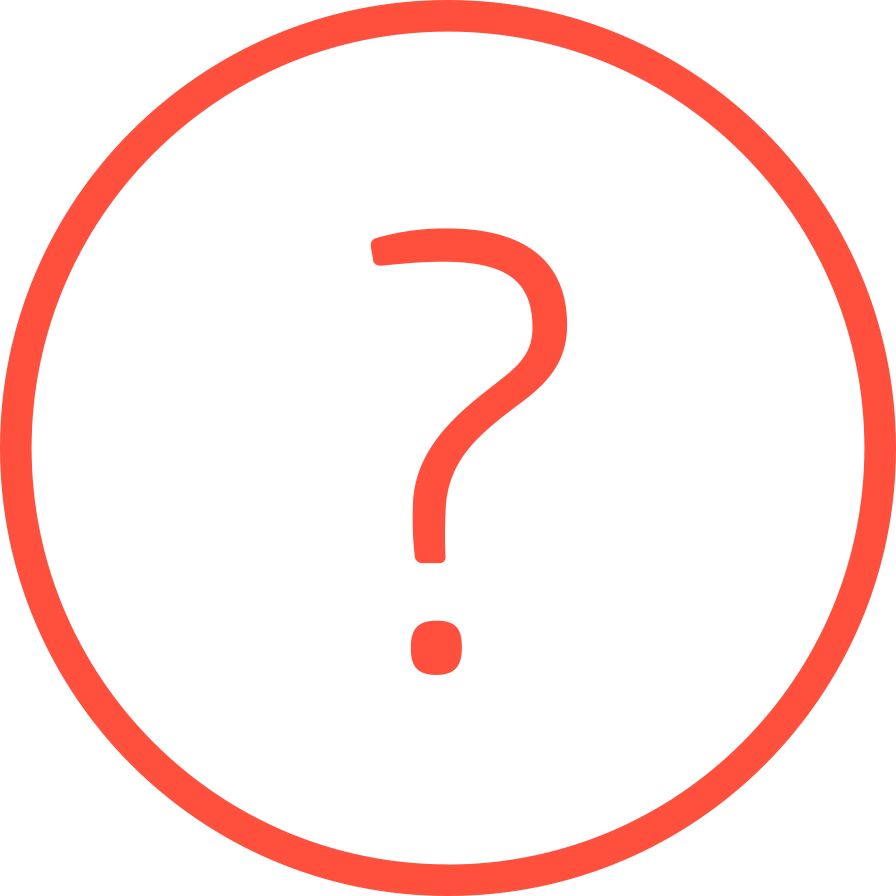 European Vocational Skills Week 2022DESCOPERIȚI-VĂ talentul. Parcursul dumneavoastră. Alegerea dumneavoastră.În data de [data], va avea loc [denumirea evenimentului/activității] în [orașul, comuna sau zona] ca parte a celei de-a șasea ediții a European Vocational Skills Week 2022Acest eveniment va reprezenta o oportunitate excelentă pentru... [Aici urmează informațiile despre evenimentul/activitatea dumneavoastră]:Denumirea evenimentului/activității, data și loculExplicația evenimentului/activitățiiCine ar trebui să participe la eveniment/activitateInformații despre modul de înregistrareDe ce VET este esențială în țara/regiunea dumneavoastrăCitat al organizatorului/vorbitorului invitatPentru îndrumări, consultați Setul de instrumente pentru relații media.European Vocational Skills Week 2022 organizată de Comisia Europeană, este un eveniment anual în timpul căruia organizațiile locale, regionale sau naționale prezintă tot ce este mai bun în domeniul educației și formării profesionale (VET), un sector capabil să asigure tuturor competențele necesare pentru o viață personală și profesională împlinită. Aflat la a șasea ediție, evenimentul a devenit o platformă căutată de schimb de informații pentru părțile interesate din sectorul VET din Europa și dincolo de granițele ei.Ediția de anul acesta va fi un eveniment care se va desfășura online în întreaga UE, între 16 și 20 mai 2022. Săptămâna din 2022 va juca un rol deosebit de important, date fiind provocările cu care se confruntă comunitatea VET din Europa din cauza pandemiei COVID-19. Aceasta pune la dispoziție un forum fără egal pentru identificarea problemelor comune și pentru schimbul de soluții.Ediția din 2022 se va concentra pe VET și tranziția ecologică, în concordanță cu viziunea Comisiei Europene de a atinge neutralitatea climatică până în 2050, așa cum este prevăzut în Pactul verde european.Obiectivele generale ale Săptămânii sunt:să prezinte numeroasele moduri în care VET poate ajuta atât tinerii, cât și adulții să își „descopere talentul” și să pregătească prezentul pentru economia europeană a viitorului.să demonstreze angajatorilor beneficiile enorme ale investițiilor în resurse umane prin susținerea formării inițiale a tinerilor, precum și a perfecționării și recalificării adulților, îndeosebi în lumea post-COVID-19.să valideze alegerile făcute de cei care optează pentru VET prezentând valoarea competitivă a acesteia.să dezvolte gradul de conștientizare cu privire la Săptămâna europeană a competențelor profesionale pornind de la succesul campaniilor anterioare.
VET ÎN EUROPA 9,2 % din populația Europei cu vârsta între 25 și 64 de ani participă la activități de învățare pentru adulți (2020). Sursa: Eurostat – Statistici privind educația pentru adulți60 % din absolvenții VET și-au găsit primul loc de muncă pe termen lung în termen de o lună de la finalizarea studiilor (80% după șase luni) (2018). Sursa: Un ghid rapid privind acțiunea UE în domeniul educației și formării profesionale, pag. 11Pandemia COVID-19 a accentuat absența existentă de competențe digitale și apar inegalități noi. Sursa: Agenda pentru competențe în Europa în vederea obținerii competitivității durabile, a echității sociale și rezilienței, pag. 1CONTACTAȚI-NEÎn cazul în care doriți informații suplimentare sau pentru solicitări specifice, vă rugăm să trimiteți un e-mail la adresa vocational2022@actiongroup.comsau să o contactați pe dna Beata Pal Christodoulou apelând numărul de telefon 
+357 22 818884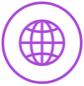 	Site web: ec.europa.eu/social/vocational-skills-week
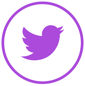 	#EUVocationalSkills		#DiscoverYourTalent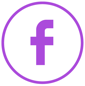 Pagina Facebook a evenimentului: [Adăugați aici un link la pagina de Facebook a evenimentului dumneavoastră]